Programa Institucional de Atividades Complementares 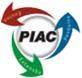 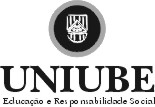 ROTEIRO PARA VISITA A MUSEU VIRTUALRoteiro adaptado, para todos os cursos EAD, a partir de uma proposta apresentada pela equipe do curso de História Online da UNIUBE.“A visita virtual a um Museu, apesar de limitar a experiência material e simbólica com o patrimônio histórico, constrói outras formas de experiência baseada na cultura digital e nas possibilidades de transmissão e acesso de seus suportes tecnológicos. Além disso, devemos considerar que a forma como a memória é representada no “museu presencial” pode se diferir daquela que é a apresentada por meio do suporte midiático”.Tendo como reflexão inicial a leitura do trecho acima, esta atividade poderá ser desenvolvida a partir de uma visita virtual a um museu. Lembrando que esta atividade pode ser realizada concomitante ou não à visita presencial de um museu de sua ou de outra cidade, na região ou no país.Para realizar a atividade complementar, apontada na tabela como Tipo Grupo 3 - ATIVIDADES ACADÊMICAS E/OU ESTUDANTIS (evento 3.2 – Visita a um Museu) observe e atenda à todas as orientações a seguir: Você pode escolher um museu, como por exemplo, os listados abaixo (ou outros sites de museus que conhecer preferencialmente museus relacionados à sua área de formação), para fazer sua visita virtual. Todos os sites abaixo são de museus presenciais que estão em processo de virtualização de suas obras: Memorial da América Latina (SP) *: http://www.memorial.org.br/ Museu da República (RJ) *: http://www.museudarepublica.org.br/ Museu do Índio (RJ) *: http://www.museudoindio.gov.br/ Museu Imperial (RJ) *: http://www.museuimperial.gov.br/ Museu de tecnologia de Berlim: http://www.sdtb.de/index.php?id=623Museu de ciências de Londres: http://www.sciencemuseum.org.uk/(*) Estes museus oferecem “tour virtual”.  E não se esqueça: se preferir - você pode escolher outros sites tão interessantes quanto os sugeridos acima para desenvolver essa atividade. A partir da navegação no site escolhido, você deve responder ao questionário da página seguinte, com um pouco da história do museu, a partir dos itens colocados no mesmo (este questionário deve ser respondido por você e, apenas a última página deve ser postada no AVA. É isso que vai comprovar a realização da Atividade Complementar proposta): Se preferir se aprofundar no assunto, seguem sugestões de leitura:Referências ARRUDA, Eucidio Pimenta. Museu virtual, prática docente e ensino de história: apropriações dos professores e potencialidades de elaboração de um museu virtual orientado ao visitante. In: Anais Eletrônicos do IX Encontro Nacional dos Pesquisadores do Ensino de História – Florianópolis/SC, abril de 2011.http://www.museudapessoa.net/adm/Upload/wg94C11092012191530XB8KO.pdfWWW.GOOGLEARTPROJECT.COM Programa Institucional de Atividades ComplementaresFORMULÁRIO 3.2.2 – COMPROVANTE DE VISITA A MUSEU VIRTUALNome/aluno:___________________________________________________ RA:__________Escreva abaixo o site completo do museu escolhido:____________________________________________________________________Quando o museu foi construído? _____________________________________________________________________Para as questões a seguir, marque uma ou mais afirmações que forem devidas:Que tipo de acervo possui:(     ) quadros  (     ) relíquias  (     ) tecnologia  (     ) obras de arte sacra  (     ) objetos indígenas  (     ) vestimentas  (     ) outrosAcesse as galerias de imagens e vídeos e, se possível, faça o tour virtual oferecido pelo site. O que lhe chamou mais a atenção em relação ao acervo virtual:(     ) a riqueza de detalhes (     ) o acervo diversificado (     ) as informações descritas(     ) a facilidade no acesso (     ) outros O que a internet traz de diferente em relação a uma visita presencial ao museu:(     ) facilidade do acesso (     ) a democracia da informação (     ) o acúmulo de informações(     ) o colorido nas imagens (     )  a pobreza das imagens (     ) outrosÉ possível conhecer o museu somente pela visita virtual:(     ) sim       (     ) não       (     ) essa visita me estimulou para outrasÉ possível considerar o museu virtual como um espaço de formação ou somente um espaço de informação e entretenimento:(     ) para mim  é espaço de formação  (     ) é espaço só de entretenimento (     ) é espaço de formação, informação e entretenimentoA interação do site em relação à visita virtual atendeu suas expectativas:(     ) sim    (     ) não   (     ) em parte, pois esperava que fosse melhorComo foi a experiência de visitar virtualmente um museu para fins de um trabalho acadêmico, sendo aluno do curso que está fazendo no momento:(     ) surpreendente (     ) já conhecia outros museus virtuais  (     ) apenas cumpri a atividade(     ) interessante  (     )uma oportunidade de enriquecimento cultural (     ) não foi satisfatória